                                                   Základná škola s materskou školou P.V. Rovnianka  Dolný Hričov 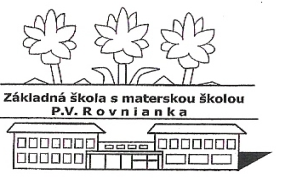                                                                           Školská 248,   013 41 Dolný Hričov                                                                Telefón :  +421/415572133     E-mail: zsdhricov@azet.sk     Internet:  www.zsdhricov.sk                                 Plán podujatí na mesiac OKTÓBER 2021                                                                                                                                                                                           Zodpovední pedagógoviaĎalšie podujatia                       Výtvarná súťaž-  Svetový deň zvierat           p. Vološčuková,  p. Hrušková                                HALLOWEEN                                                            Mgr.  Bezáková, PaedDr. Macová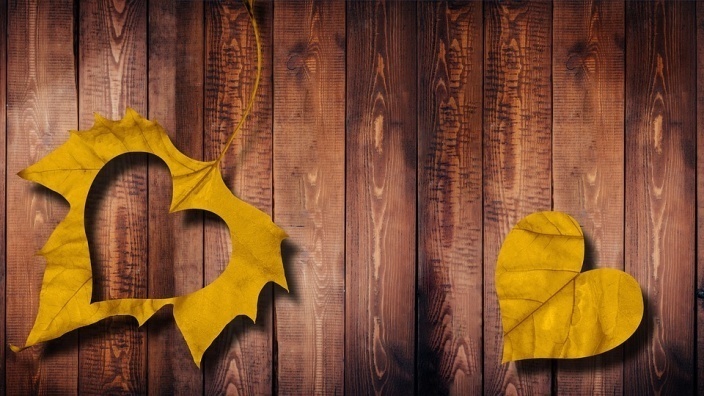  4.10.                      BURZA HRAČIEKMgr.  Bezáková11.-15.10.TÝŽDEŇ ZDRAVEJ VÝŽIVYMgr.  Greschnerová15.10.OLYMPIÁDA zo slovenského jazyka a literatúry – školské koloMgr. Kršková, Mgr. Barčíková15.10.20.10.          22.10.27.10.Celoslovenské testovanie POHYBOVÝCHPREDPOKLADOV žiakov 1. ročníkaŠPORTOVÉ POPOLUDNIE         Celoslovenské testovanie POHYBOVÝCHPREDPOKLADOV žiakov 3. ročníkaŠARKANIÁDA Mgr.  Bezákováp. VološčukováMgr.  Bezákováp. Vološčuková,  p. Hrušková                     Návšteva ŽILINSKÉHO ÚTULKU                                                           Mgr.  Bezáková                     POZDRAVY PRE BABIČKU                      A  DEDUŠKAMgr.  Cigániková                     ZBER PAPIERAMgr.  Cigániková ,  Mgr.  Sládeková,  Mgr.  Klieštik 